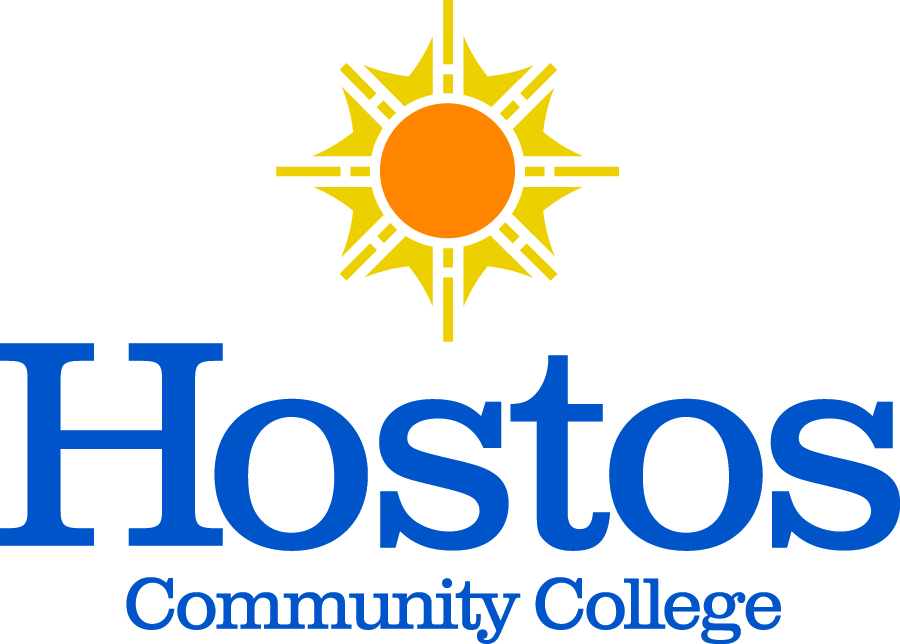 Minutes for the Committee on CommitteesDate and Time: Monday, May 2, 2022 | 2:30 PM-03:00 PMLocation: Zoom Conference CallPresiding: Michael Gosset and Julie Trachman (co-chairs)Present: Alba Lynch, Debasish Roy,  Nancy Genova, Brian CarterAbsent:: Ronette Shaw, Krystyna MichaelMinutes Prepared By: Julie Trachman              Topic              Discussion         Decision / Action Meeting to Order: 2:30 PMPresentation and Acceptance of minutes Acceptance of AgendaMotion was made to review and approve May 2021 and Nov 2021 minutes.Motion to accept agenda.Seconded.  Acceptance of May 2021 minutes and Nov 2021 minutes.Agenda accepted.Co-Chair’s Remark: Certifications:Prof. Shaw was thanked in absentia for taking care of minutes for the last 2 meetings.  Prof. Trachman offered to take care of the minutes for this session.  More remarks will be made later after certifications are taken care of.Motions were made to certify the following individuals as below to the specified committees.Current faculty committee waiting list discussed:Prof. Teresa Gray (Allied Health Sciences – Nursing) - the Elections Committee. Mr. Eric Rodriguez (HEO, counselor) - the Admissions & Retention Committee Unanimous approval.Unanimous approval.Updates on previous pending business and future committee businessNew chair, Prof. C. Hutchins (English Dept.) was elected as chair of CWCC.Faculty member currently on sabbatical was informed of attendance policy and will be attending.  Other faculty member on sabbatical had been attending.  Senate committee member on medical leave likely will rejoin the committee in the future.CoC was not able to resolve the SGA representation issue for this academic year (AY).   Hopefully next year this will be less of an issue as more students return to campus, etc.HEO reach out yielded no responses. The direct reach out by SSAC chair for Dr. Oviedo to join the SSAC did not pan out.  Another reach out to HEOs and CLTs will be done early next fall for to full the current vacancies and anymore that might arise in the near future.Faculty reach out yielded one response. That faculty member was certified as above. Another reach out will be done early next fall for to full the current vacancies and anymore that might arise in the near future.Reminders were sent out to Senate Committee chairs/co-chairs about submitting the End of the Year reports.New Business None discussed AdjournmentMotion to adjourn made at 3:00 PM.Seconded. Unanimous Approval.